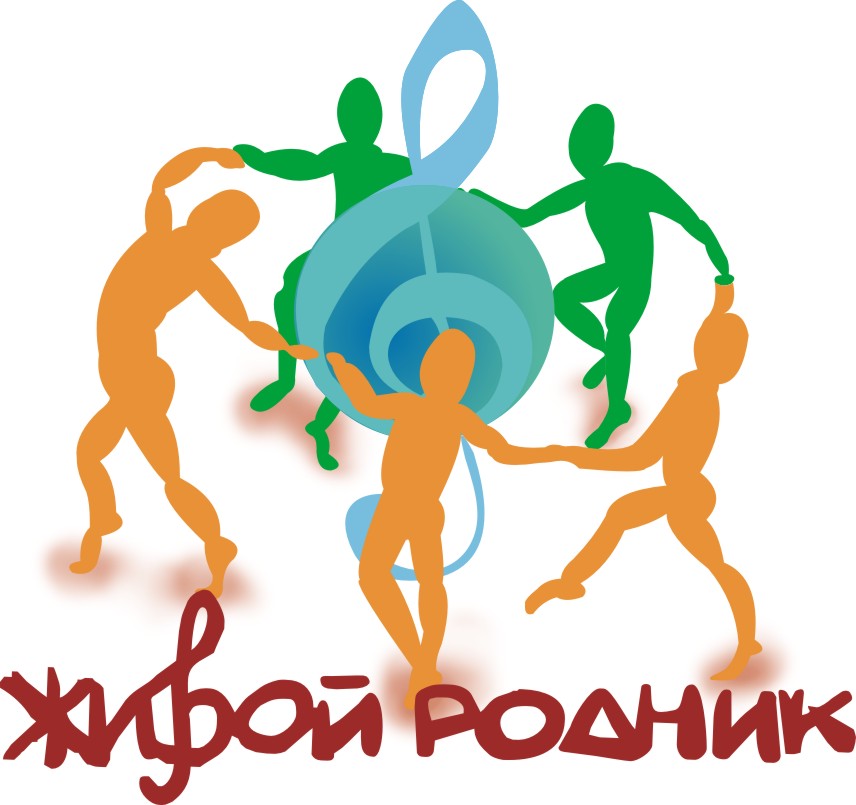 ПоложениеXV Международный конкурс-фестивальнародного искусства «Живой Родник»(заочный этап)1-5 мая 2023 годаРоссия, г.КазаньМеждународный конкурс-фестиваль народного искусства «Живой Родник» является обладателем Гранта Министерства культуры Республики Татарстан.Организатор конкурса - Центр культурных проектов «Mondo Creativo»Цели и задачи конкурса-фестиваля:- Выявление талантливых детей и молодежи;- Приобщение детей и молодежи к лучшим образцам народного искусства;- Повышение квалификации преподавателей, совершенствование педагогического   мастерства и обмен профессиональным опытом преподавателей;- Развитие и укрепление межнациональных имеждународных творческих связей.Условия конкурса-фестиваля:Конкурс проводится по следующим номинациям: - сольное инструментальное исполнительство (струнно-смычковые, струнно-  щипковые, духовые, клавишные, народные духовые и ударные и др.);- фортепиано;- общее фортепиано;- сольное народное пение;- сольный академический вокал;- сольный эстрадный вокал;- вокальные ансамбли (фольклорные, этнические, академические, эстрадные);- фольклорные (этнические) коллективы, вокально-хореографические группы;- инструментальные и вокально-инструментальные ансамбли;- хор;- ансамбли народных инструментов (свободный состав)- оркестр - искусство аккомпанемента;- хореография;- декоративно-прикладное искусство (ДПИ).Возрастные группы: 1 возрастная категория: 5-7 лет;2 возрастная категория: 8-10 лет;3 возрастная категория: 11-13 лет;4 возрастная категория: 14-16 лет;5 возрастная категория: 17-20 лет;6 возрастная категория: (21-25 лет);7 возрастная категория: 26 лет и старше (возраст не ограничен);8 профессионал (возраст не ограничен);9 смешанная группа.Программные требования XV Международного конкурса-фестиваля народного искусства «Живой Родник»:Участники исполняют 2 произведения. Последовательность исполнения произведений устанавливается самим участником и указывается в заявке.  Конкурсная программа должна состоять из разнохарактерных, разностилевых произведений по выбору участника. В конкурсном выступлении не допускаются исполнения сочинений одного автора. Солисты исполняют произведения наизусть, в ансамблях возможно исполнение по нотам. Для концертмейстеров, желающих принять участие в номинации «Искусство аккомпанемента» необходимо подать отдельную заявку на конкурс с указанием солиста и программы. Концертмейстеры, не заявившие себя в данной номинации, конкурсантами не являются и получают грамоту концертмейстера. Победители конкурса получат звание Лауреата I, II, III степени или Дипломанта международного конкурса по каждой из номинаций.Решения жюри окончательны и пересмотру не подлежат.Критерии оценки:     - уровень владения инструментом;      - чистота интонации и музыкальный строй (для струнных и духовых инструментов);     - соответствие репертуара исполнительским возможностям и возрастной категории исполнителя;     - исполнительское и техническое мастерство;      - музыкальность, артистичность, художественная трактовка музыкального произведения;     - чистота интонации и качество звучания (вокал);     - красота тембра и сила голоса (вокал);     - сценическая культура;     - сложность репертуара;     - сценический образ. ДПИ, декоративно – прикладное искусство по номинациям: декоративная живопись, росписи плоскостных объектов (ткани, батик и т.п.), росписи объемных объектов, декоративные плоскостные объекты (панно), декоративные объемные объекты (скульптура, резьба, инкрустации), куклы и игрушки, сувениры и подарки, украшения и аксессуары, мозаики, витражи, объекты из природных материалов, коллажи, коклюшечное кружево. Возрастные группы: Первая группа – до 10 лет;Вторая группа от 10 до 15 лет;Третья группа от 16 и старше. В номинации ДПИ присваиваются степени: Лауреат I, II, III степени: дипломант.  К заявке в номинации ДПИ прилагаются: работы   в виде цифровых изображений (сфотографированные на цифровой фотоаппарат), сканированная копия платежного поручения, ксерокопия свидетельства о рождении или паспорта.  Цифровые изображения и документы   отправляются по электронной почте.  Критерии оценки:     - художественный и эстетический уровень;     - степень профессиональных навыков автора;     - сложность работы;     - аккуратность и качество изготовления;     - раскрываемость темы.Условия для ИЗО и ДПИ:Участники номинаций «Изобразительное искусство» и «Декоративное-прикладное искусство» представляют на конкурс фотографии 2-х авторских работ в формате JPG.Хореография - Классический танец, демиклассика, историко-бытовой танец, бальный танец, народный танец, народно-стилизованный танец, танцы народов мира, эстрадный танец, современный танец, спортивный танец. В конкурсе могут принять участие солисты и коллективы. Возрастные группы: Первая группа – до 9 лет, Вторая от 10-13 лет, Третья группа – от 14 до 17 лет, Четвертая – от 18 и старше. Время выступления: в первой группе - не более 5 минут, во второй - до 10 минут, в третьей, четвертой – до 15 минут.  Критерии оценки: 
     - техника и артистизм;
     - сценический образ;
     - выбор репертуара;
     - исполнительское мастерство;
     - постановка (художественная и исполнительская целостность);
     - пластика;
     - костюмы;
     - общее художественное впечатление;
     - музыкальное оформление.Стоимость участия: солисты - 1000 руб., коллективы от 2 до 3 человек - 1200 (за коллектив), коллективы от 4 до 8 человек - 1500 (за коллектив), от 9 до 15 человек –2000 руб. (за коллектив).  Свыше 15 чел. -2500 руб. (за коллектив).Номинация ДПИ - 650 руб.Международный конкурс проводится в виде заочного участия по присланным видеозаписям конкурсной программы.  В конкурсе принимают участие коллективы и отдельные исполнители детских школ искусств и других учреждений дополнительного образования (домов и центров детского и народного творчества), студенты профессиональных учебных заведений, преподаватели, участники художественной самодеятельности и декоративно-прикладного творчества.Для участия в интернет-конкурсе необходимо выложить в YouTube     или разместить Ваш файл в облачном диске (Яндекс Диск, Майл облако, и т.д.), или отправить на почту zrodnik@inbox  запись выступления и прислать ссылку.Запись не должна прерываться. На видео должно быть понятно, кто и на чем играет. Запись выступления можно производить на любую технику (телефон, обычная и профессиональная видеокамера) с хорошим качеством записи. Исполнителя/коллектив должно быть хорошо видно и слышно. Каждое выступление участников или ансамблей (если выступление в нескольких номинациях) может быть записано отдельно. Можно предоставить любую архивную запись с любого мероприятия, снятую в любом помещении (сцена, класс   и т.д.) при условии соблюдения технических требований конкурса и записанную не ранее 1 сентября 2022 года.Заявка на участие в конкурсе принимается до 28 апреля 2023 г.в Оргкомитет на почту zrodnik@inbox.ruОтправляя заявку на конкурс, участник или его представитель, дает согласие на использование указанных в заявке электронных адресов и мобильных телефонов с целью информационной рассылки от Центра культурных проектов «Mondo Creativo». Отправляя заявку на конкурс, участник или его представитель, дает согласие на обработку персональных данных в заявкеЗАЯВКАXV Международный конкурс-фестиваль народного искусства «Живой Родник»1-5 мая 2023 года1.   Фамилия, имя, отчество участника (название коллектива).2    Количество участников.3     Номинация.5.   Возрастная категория.6.   Дата рождения полностью.7.   Учебное заведение, или направляющая организация (полное название, включая        аббревиатуру)8.    Ф.И.О. преподавателя/руководителя   полностью без сокращений9.    Ф.И.О. концертмейстера полностью без сокращений10.  Программа и хронометраж11.  Мобильный телефон для связи12.  Адрес электронной почты.13.  Точный почтовый адрес14.  Видеоматериал:Конкурсное выступление, записанное на видео, выкладывается в YouTube или размещается в облачном диске (Яндекс Диск, Майл облако, и т.д.) или высылается на почту оргкомитета конкурса: zrodnik@inbox 